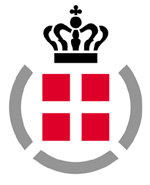 Joint Movement and Transportation Organization (JMTO)Herningvej 30DK-7470 Karup JDenmarkTel:  +45 7284 0792E-mail: jmto-ktp-ops@mil.dkRequest for VisitRequest for VisitRequest for Visit Visit in                                                                                               Visit in                                                                                                Passage through        (Complete the entire Form)                      (Fill in Para. 1, 2, 9, 12, 13, 14, 15 and annex’)                      (Fill in Para. 1, 2, 9, 12, 13, 14, 15 and annex’)  One-Time                                           Annex:                                           Annex:  Recurring                                                   Yes:   Emergency                                                   No     1Administrative Data:Administrative Data:Administrative Data:Administrative Data:Administrative Data:Administrative Data:Administrative Data:1Requestor:       :       :       :       Date:       Date:       1To:       :       :       :       Visit ID:       Visit ID:       2Requesting Government Agency or Industrial Facility:Requesting Government Agency or Industrial Facility:Requesting Government Agency or Industrial Facility:Requesting Government Agency or Industrial Facility:Requesting Government Agency or Industrial Facility:Requesting Government Agency or Industrial Facility:Requesting Government Agency or Industrial Facility:2Name:       :       :       :       :       :       2Postal Address:       :       :       :       :       :       2Fax No:       :       :       Telephone No:      Telephone No:      Telephone No:      3Government Agency or Industrial Facility to be visited: Government Agency or Industrial Facility to be visited: Government Agency or Industrial Facility to be visited: Government Agency or Industrial Facility to be visited: Government Agency or Industrial Facility to be visited: Government Agency or Industrial Facility to be visited: Government Agency or Industrial Facility to be visited: 3Name                   :       :       :       :       :       :       3Postal Address:       :       :       :       :       :       3Point of Contact:       :       :       Telephone No:      Telephone No:      Telephone No:      3POC e-mail:                                  :                                  :                                  :                                  :                                   Continued in Annex 1.4Dates of Visit:          to                    to                    to                    to                    to                    to          5Type of Visit:  (select one from each column)Type of Visit:  (select one from each column)Type of Visit:  (select one from each column)Type of Visit:  (select one from each column)Type of Visit:  (select one from each column)Type of Visit:  (select one from each column)Type of Visit:  (select one from each column)5  Government initiative  Government initiative  Initiated by Requesting Agency or Facility   Initiated by Requesting Agency or Facility   Initiated by Requesting Agency or Facility   Initiated by Requesting Agency or Facility   Initiated by Requesting Agency or Facility 5  Commercial initiative  Commercial initiative  By invitation of the facility to be visited  By invitation of the facility to be visited  By invitation of the facility to be visited  By invitation of the facility to be visited  By invitation of the facility to be visited6Subject to be discussed / Justification:Subject to be discussed / Justification:Subject to be discussed / Justification:Subject to be discussed / Justification:Subject to be discussed / Justification:Subject to be discussed / Justification:Subject to be discussed / Justification:7Anticipated level of Classified Information to be involved:   Anticipated level of Classified Information to be involved:   Anticipated level of Classified Information to be involved:   Anticipated level of Classified Information to be involved:   Anticipated level of Classified Information to be involved:   Anticipated level of Classified Information to be involved:   Anticipated level of Classified Information to be involved:   8Is the Visit pertinent to:Is the Visit pertinent to:Specify:Specify:Specify:Specify:Specify:8  a specific equipment or weapon system?  a specific equipment or weapon system?8  foreign military sales or export license?  foreign military sales or export license?8  a programme or agreement?  a programme or agreement?8  a defence acquisition programme?  a defence acquisition programme?8  other?  other?  9Particulars of Visitors:                                                                                                                      Continued in Annex 2.Particulars of Visitors:                                                                                                                      Continued in Annex 2.Particulars of Visitors:                                                                                                                      Continued in Annex 2.Particulars of Visitors:                                                                                                                      Continued in Annex 2.Particulars of Visitors:                                                                                                                      Continued in Annex 2.Particulars of Visitors:                                                                                                                      Continued in Annex 2.Particulars of Visitors:                                                                                                                      Continued in Annex 2.Particulars of Visitors:                                                                                                                      Continued in Annex 2.Particulars of Visitors:                                                                                                                      Continued in Annex 2.Particulars of Visitors:                                                                                                                      Continued in Annex 2.Particulars of Visitors:                                                                                                                      Continued in Annex 2.Particulars of Visitors:                                                                                                                      Continued in Annex 2.Particulars of Visitors:                                                                                                                      Continued in Annex 2.Particulars of Visitors:                                                                                                                      Continued in Annex 2.Particulars of Visitors:                                                                                                                      Continued in Annex 2.  9NameName:       :       :       :       :       :       :       :       :        Nationality: Nationality:  9Date of birthDate of birth:       :       :       :       :       :         Place of birth:  Place of birth:  Place of birth:  Place of birth:  Place of birth:  9Security clearanceSecurity clearance:  :  :  :  :  :  ID/PP Number: ID/PP Number: ID/PP Number: ID/PP Number: ID/PP Number:   9Rank / PositionRank / Position:       :       :       :       :       :       :       :       :       :       :       :       :         9Company / AgencyCompany / Agency:       :       :       :       :       :       :       :       :       :       :       :       :         9NameName:       :       :       :       :       :       :       :       :        Nationality:  Nationality:   9Date of birthDate of birth:       :       :       :       :       :         Place of birth:   Place of birth:   Place of birth:   Place of birth:   Place of birth:   9Security clearanceSecurity clearance:  :  :  :  :  :  ID/PP Number: ID/PP Number: ID/PP Number: ID/PP Number: ID/PP Number:   9Rank / PositionRank / Position:       :       :       :       :       :       :       :       :       :       :       :       :         9Company / AgencyCompany / Agency:       :       :       :       :       :       :       :       :       :       :       :       :       10The Security Officer of the Requesting Government Agency or Industrial Facility:The Security Officer of the Requesting Government Agency or Industrial Facility:The Security Officer of the Requesting Government Agency or Industrial Facility:The Security Officer of the Requesting Government Agency or Industrial Facility:The Security Officer of the Requesting Government Agency or Industrial Facility:The Security Officer of the Requesting Government Agency or Industrial Facility:The Security Officer of the Requesting Government Agency or Industrial Facility:The Security Officer of the Requesting Government Agency or Industrial Facility:The Security Officer of the Requesting Government Agency or Industrial Facility:The Security Officer of the Requesting Government Agency or Industrial Facility:The Security Officer of the Requesting Government Agency or Industrial Facility:The Security Officer of the Requesting Government Agency or Industrial Facility:The Security Officer of the Requesting Government Agency or Industrial Facility:The Security Officer of the Requesting Government Agency or Industrial Facility:The Security Officer of the Requesting Government Agency or Industrial Facility:10NameName:       :       :       :       :       :       :       :       Telephone No:      Telephone No:      Telephone No:      Telephone No:      Telephone No:      10SignatureSignature:  :  :  :  :  :  :  :  Date:       Date:       Date:       Date:       Date:       11Requesting National Security Authority:Requesting National Security Authority:Requesting National Security Authority:Requesting National Security Authority:Requesting National Security Authority:Requesting National Security Authority:Requesting National Security Authority:Requesting National Security Authority:Requesting National Security Authority:Requesting National Security Authority:Requesting National Security Authority:Requesting National Security Authority:Requesting National Security Authority:Requesting National Security Authority:Requesting National Security Authority:11NameName:       :       :       :       :       :       :       :       Telephone No:      Telephone No:      Telephone No:      Telephone No:      Telephone No:      11AddressAddress:       :       :       :       :       :       :       :       :       :       :       :       :       11SignatureSignature::::::::Stamp (Optional):Stamp (Optional):Stamp (Optional):Stamp (Optional):Stamp (Optional):12  Request permission to wear national uniform during the visit in Denmark  Host Nation Support requested (Specify in Para. 15 or in an annex).  Request permission to wear national uniform during the visit in Denmark  Host Nation Support requested (Specify in Para. 15 or in an annex).  Request permission to wear national uniform during the visit in Denmark  Host Nation Support requested (Specify in Para. 15 or in an annex).  Request permission to wear national uniform during the visit in Denmark  Host Nation Support requested (Specify in Para. 15 or in an annex).  Request permission to wear national uniform during the visit in Denmark  Host Nation Support requested (Specify in Para. 15 or in an annex).  Request permission to wear national uniform during the visit in Denmark  Host Nation Support requested (Specify in Para. 15 or in an annex).  Request permission to wear national uniform during the visit in Denmark  Host Nation Support requested (Specify in Para. 15 or in an annex).  Request permission to wear national uniform during the visit in Denmark  Host Nation Support requested (Specify in Para. 15 or in an annex).  Request permission to wear national uniform during the visit in Denmark  Host Nation Support requested (Specify in Para. 15 or in an annex).  Request permission to wear national uniform during the visit in Denmark  Host Nation Support requested (Specify in Para. 15 or in an annex).  Request permission to wear national uniform during the visit in Denmark  Host Nation Support requested (Specify in Para. 15 or in an annex).  Request permission to wear national uniform during the visit in Denmark  Host Nation Support requested (Specify in Para. 15 or in an annex).  Request permission to wear national uniform during the visit in Denmark  Host Nation Support requested (Specify in Para. 15 or in an annex).  Request permission to wear national uniform during the visit in Denmark  Host Nation Support requested (Specify in Para. 15 or in an annex).  Request permission to wear national uniform during the visit in Denmark  Host Nation Support requested (Specify in Para. 15 or in an annex).12  Military weapons  Military weapons  Military weaponsNumber:    Number:    Calibre:      Calibre:      Type:        Type:        Type:        Type:        Type:        Type:        Type:        Type:        12  Sports weapons  Sports weapons  Sports weaponsNumber:    Number:    Calibre:      Calibre:      Type:           Type:           Type:           Type:           Type:           Type:           Type:           Type:           12               Use  15. for additional information’s               Use  15. for additional information’s               Use  15. for additional information’s               Use  15. for additional information’s               Use  15. for additional information’s               Use  15. for additional information’s               Use  15. for additional information’s               Use  15. for additional information’s12  Dangerous goods (Specify in Para. 15 or annex according to ADR: UN No, Name, Class, Packing Group, Net Mass and Gross Weight).   Dangerous goods (Specify in Para. 15 or annex according to ADR: UN No, Name, Class, Packing Group, Net Mass and Gross Weight).   Dangerous goods (Specify in Para. 15 or annex according to ADR: UN No, Name, Class, Packing Group, Net Mass and Gross Weight).   Dangerous goods (Specify in Para. 15 or annex according to ADR: UN No, Name, Class, Packing Group, Net Mass and Gross Weight).   Dangerous goods (Specify in Para. 15 or annex according to ADR: UN No, Name, Class, Packing Group, Net Mass and Gross Weight).   Dangerous goods (Specify in Para. 15 or annex according to ADR: UN No, Name, Class, Packing Group, Net Mass and Gross Weight).   Dangerous goods (Specify in Para. 15 or annex according to ADR: UN No, Name, Class, Packing Group, Net Mass and Gross Weight).   Dangerous goods (Specify in Para. 15 or annex according to ADR: UN No, Name, Class, Packing Group, Net Mass and Gross Weight).   Dangerous goods (Specify in Para. 15 or annex according to ADR: UN No, Name, Class, Packing Group, Net Mass and Gross Weight).   Dangerous goods (Specify in Para. 15 or annex according to ADR: UN No, Name, Class, Packing Group, Net Mass and Gross Weight).   Dangerous goods (Specify in Para. 15 or annex according to ADR: UN No, Name, Class, Packing Group, Net Mass and Gross Weight).   Dangerous goods (Specify in Para. 15 or annex according to ADR: UN No, Name, Class, Packing Group, Net Mass and Gross Weight).   Dangerous goods (Specify in Para. 15 or annex according to ADR: UN No, Name, Class, Packing Group, Net Mass and Gross Weight).   Dangerous goods (Specify in Para. 15 or annex according to ADR: UN No, Name, Class, Packing Group, Net Mass and Gross Weight).   Dangerous goods (Specify in Para. 15 or annex according to ADR: UN No, Name, Class, Packing Group, Net Mass and Gross Weight). 13Information on Border Crossing:Information on Border Crossing:Information on Border Crossing:Information on Border Crossing:Information on Border Crossing:Information on Border Crossing:Information on Border Crossing:Information on Border Crossing:Information on Border Crossing:Information on Border Crossing:Information on Border Crossing:Information on Border Crossing:Information on Border Crossing:Information on Border Crossing:Information on Border Crossing:13CountryCountryCountryBorder Crossing PointBorder Crossing PointBorder Crossing PointBorder Crossing PointBorder Crossing PointRoad NoRoad NoRoad NoDate(yyyy-MM-dd)Date(yyyy-MM-dd)Time(HHmm)13Arrival from13Exit to13Arrival from13Exit to14 Military land transport (Specify below)                          Military land transport (Specify below)                          Military land transport (Specify below)                          Military land transport (Specify below)                          Military land transport (Specify below)                          Military land transport (Specify below)                           Military aircraft  Commercial airline  Naval unit or vessel  Public train  Civilian vehicles:        Number:       Military aircraft  Commercial airline  Naval unit or vessel  Public train  Civilian vehicles:        Number:       Military aircraft  Commercial airline  Naval unit or vessel  Public train  Civilian vehicles:        Number:       Military aircraft  Commercial airline  Naval unit or vessel  Public train  Civilian vehicles:        Number:       Military aircraft  Commercial airline  Naval unit or vessel  Public train  Civilian vehicles:        Number:       Military aircraft  Commercial airline  Naval unit or vessel  Public train  Civilian vehicles:        Number:       Military aircraft  Commercial airline  Naval unit or vessel  Public train  Civilian vehicles:        Number:       Military aircraft  Commercial airline  Naval unit or vessel  Public train  Civilian vehicles:        Number:       Military aircraft  Commercial airline  Naval unit or vessel  Public train  Civilian vehicles:        Number:     14Vehicles:                Number:Vehicles:                Number:Vehicles:                Number:Railway:                            Number:        Railway:                            Number:        Railway:                            Number:          Military aircraft  Commercial airline  Naval unit or vessel  Public train  Civilian vehicles:        Number:       Military aircraft  Commercial airline  Naval unit or vessel  Public train  Civilian vehicles:        Number:       Military aircraft  Commercial airline  Naval unit or vessel  Public train  Civilian vehicles:        Number:       Military aircraft  Commercial airline  Naval unit or vessel  Public train  Civilian vehicles:        Number:       Military aircraft  Commercial airline  Naval unit or vessel  Public train  Civilian vehicles:        Number:       Military aircraft  Commercial airline  Naval unit or vessel  Public train  Civilian vehicles:        Number:       Military aircraft  Commercial airline  Naval unit or vessel  Public train  Civilian vehicles:        Number:       Military aircraft  Commercial airline  Naval unit or vessel  Public train  Civilian vehicles:        Number:       Military aircraft  Commercial airline  Naval unit or vessel  Public train  Civilian vehicles:        Number:     14  Trucks                     Cars                         Coaches                  Trucks                     Cars                         Coaches                  Trucks                     Cars                         Coaches                  Freight cars                       Passenger coach              Other                                  Freight cars                       Passenger coach              Other                                  Freight cars                       Passenger coach              Other                                  Military aircraft  Commercial airline  Naval unit or vessel  Public train  Civilian vehicles:        Number:       Military aircraft  Commercial airline  Naval unit or vessel  Public train  Civilian vehicles:        Number:       Military aircraft  Commercial airline  Naval unit or vessel  Public train  Civilian vehicles:        Number:       Military aircraft  Commercial airline  Naval unit or vessel  Public train  Civilian vehicles:        Number:       Military aircraft  Commercial airline  Naval unit or vessel  Public train  Civilian vehicles:        Number:       Military aircraft  Commercial airline  Naval unit or vessel  Public train  Civilian vehicles:        Number:       Military aircraft  Commercial airline  Naval unit or vessel  Public train  Civilian vehicles:        Number:       Military aircraft  Commercial airline  Naval unit or vessel  Public train  Civilian vehicles:        Number:       Military aircraft  Commercial airline  Naval unit or vessel  Public train  Civilian vehicles:        Number:     15Remarks: ( Information’s on:  Weapons ID No, Vehicle Registration No and Dangerous Goods are mandatory):Remarks: ( Information’s on:  Weapons ID No, Vehicle Registration No and Dangerous Goods are mandatory):Remarks: ( Information’s on:  Weapons ID No, Vehicle Registration No and Dangerous Goods are mandatory):Remarks: ( Information’s on:  Weapons ID No, Vehicle Registration No and Dangerous Goods are mandatory):Remarks: ( Information’s on:  Weapons ID No, Vehicle Registration No and Dangerous Goods are mandatory):Remarks: ( Information’s on:  Weapons ID No, Vehicle Registration No and Dangerous Goods are mandatory):Remarks: ( Information’s on:  Weapons ID No, Vehicle Registration No and Dangerous Goods are mandatory):Remarks: ( Information’s on:  Weapons ID No, Vehicle Registration No and Dangerous Goods are mandatory):Remarks: ( Information’s on:  Weapons ID No, Vehicle Registration No and Dangerous Goods are mandatory):Remarks: ( Information’s on:  Weapons ID No, Vehicle Registration No and Dangerous Goods are mandatory):Remarks: ( Information’s on:  Weapons ID No, Vehicle Registration No and Dangerous Goods are mandatory):Remarks: ( Information’s on:  Weapons ID No, Vehicle Registration No and Dangerous Goods are mandatory):Remarks: ( Information’s on:  Weapons ID No, Vehicle Registration No and Dangerous Goods are mandatory):Remarks: ( Information’s on:  Weapons ID No, Vehicle Registration No and Dangerous Goods are mandatory):Remarks: ( Information’s on:  Weapons ID No, Vehicle Registration No and Dangerous Goods are mandatory):